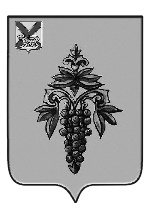 АДМИНИСТРАЦИЯ ЧУГУЕВСКОГО МУНИЦИПАЛЬНОГО ОКРУГА ПРИМОРСКОГО КРАЯ                                           ПОСТАНОВЛЕНИЕ                                  30 марта 2023 года                        с.Чугуевка                                          296-НПАО внесении изменений в постановление администрации Чугуевского муниципального района от 17 декабря 2019 года № 857 -НПА «Об утверждении муниципальной программы «Обеспечение доступным жильем и качественными услугами жилищно-коммунального хозяйства населения Чугуевского муниципального округа» на 2020 – 2024 годы»Руководствуясь Федеральным законом от 06 октября 2003 года № 131-ФЗ «Об общих принципах организации местного самоуправления в Российской Федерации»,  решением Думы Чугуевского муниципального округа от 15 декабря 2022 года № 429-НПА «О бюджете Чугуевского муниципального округа на 2023 год и плановый период 2024 и 2025 годов», постановлением администрации Чугуевского муниципального района от 02 сентября 2020 года № 658-НПА «Об утверждении Порядка принятия решений о разработке, формирования, реализации и проведения оценки эффективности реализации муниципальных программ в Чугуевском муниципальном округе», статьей 43 Устава Чугуевского муниципального округа, администрация Чугуевского муниципального округаПОСТАНОВЛЯЕТ:           1. Внести в постановление администрации Чугуевского муниципального района от 17 декабря 2019 года № 857-НПА «Об утверждении муниципальной программы «Обеспечение доступным жильем и качественными услугами жилищно-коммунального хозяйства населения Чугуевского муниципального округа» на 2020 – 2024 годы» следующие изменения (далее – постановление):        1.1.    В названии постановления и по всему тексту муниципальной программы «Об утверждении муниципальной программы «Обеспечение доступным жильем и качественными услугами жилищно-коммунального хозяйства населения Чугуевского муниципального округа» на 2020 – 2024 годы» (далее - Программа) слова «на 2020-2024 годы» заменить словами «на 2020-2027 годы»;        1.2.   В паспорте Программы строку таблицы «Этапы и сроки реализации Программы» изложить в следующей редакции:                1.3. В паспорте Программы строку таблицы «Объем средств бюджета Чугуевского муниципального округа на финансирование муниципальной программы и прогнозная оценка привлекаемых на реализацию ее целей средств федерального, краевого бюджетов, внебюджетных источников» изложить в следующей редакции:        1.4. В паспорте Программы строку таблицы «Ожидаемые результаты реализации Программы» изложить в следующей редакции:        1.5.  Приложение № 1 к Программе «Сведения о целевых индикаторах, показателях муниципальной программы «Обеспечение доступным жильем и качественными услугами жилищно-коммунального хозяйства населения Чугуевского муниципального округа на 2020-2027 годы» изложить в следующей редакции (приложение № 1 к настоящему постановлению);          1.6.    Приложение № 2 к Программе «Обобщенная характеристика реализуемых в составе муниципальной программы подпрограмм и отдельных мероприятий «Обеспечение доступным жильем и качественными услугами жилищно-коммунального хозяйства населения Чугуевского муниципального округа на 2020-2027 годы» изложить в следующей редакции (приложение № 2 к настоящему постановлению);          1.7.    Приложение № 3 к Программе «Информация о ресурсном обеспечении муниципальной программы за счет средств бюджета Чугуевского муниципального округа и привлекаемых средств федерального бюджета, краевого бюджета, бюджетов государственных внебюджетных фондов, иных внебюджетных источников «Обеспечение доступным жильем и качественными услугами жилищно-коммунального хозяйства населения Чугуевского муниципального округа на 2020-2027 годы» изложить в следующей редакции (приложение № 3 к настоящему постановлению).         2. Настоящее постановление вступает в силу со дня его официального опубликования и подлежит размещению на официальном сайте Чугуевского муниципального округа в информационно-коммуникационной сети Интернет.И.о главы администрацииЧугуевского муниципального округа                                      Н.В. КузьменчукПриложение № 1 кпостановлению администрации Чугуевскогомуниципального округа от 30 марта 2023 г. №296-НПАПриложение №1 к Программе Обеспечение доступным жильем и качественными услугами жилищно-коммунального хозяйства населения Чугуевского муниципального округа на 2020-2027 годыСВЕДЕНИЯ О ЦЕЛЕВЫХ ИНДИКАТОРАХ, ПОКАЗАТЕЛЯХ МУНИЦИПАЛЬНОЙ ПРОГРАММЫ «Обеспечение доступным жильем и качественными услугами жилищно-коммунального хозяйства населения Чугуевского муниципального округа» на 2020-2027 годыПриложение № 2 кпостановлению администрации Чугуевскогомуниципального округа от 30 марта 2023 г.№296-НПАПриложение № 2                                                                                                                 к Программе Обеспечение доступным жильем и качественными услугами жилищно-коммунального хозяйства населения Чугуевского муниципального округа на 2020-2027 годыОБОБЩЕННАЯ ХАРАКТЕРИСТИКАРЕАЛИЗУЕМЫХ В СОСТАВЕ МУНИЦИПАЛЬНОЙ ПРОГРАММЫПОДПРОГРАММ И ОТДЕЛЬНЫХ МЕРОПРИЯТИЙ«Обеспечение доступным жильем и качественными услугами жилищно-коммунального хозяйства населения Чугуевского муниципального округа» на 2020-2027 гг.Приложение № 3кпостановлению администрации Чугуевскогомуниципального округа от 30 марта 2023 г.№296-НПАПриложение № 3                                                                                                                 к Программе «Обеспечение доступным жильем и качественными услугами жилищно-коммунального хозяйства населения Чугуевского муниципального округа» на 2020-2027 годыЭтапы и сроки реализации Программы                         2020 - 2027 годы, в один этапОбъем средств бюджета Чугуевского муниципального округа на финансирование муниципальной программы и прогнозная оценка привлекаемых  на реализацию ее целей средств федерального, краевого бюджетов,    внебюджетных источников                                                  Общий объем финансирования мероприятий Программы составляет: 498289491,78 руб., в том числе по годам:2020 год – 44086361,66 руб.;2021 год – 67196529,56 руб.;2022 год – 77228992,43 руб.;2023 год – 67824344,04 руб.;2024 год – 64122029,12 руб.;2025 год – 59277078,33 руб.;2026 год -  59277078,32 руб.;2027 год - 59277078,32 руб.- общий объем средств бюджета Чугуевского муниципального округа: 116136917,57 руб., в том числе по годам: 2020 год –  5901358,18 руб.;2021год -    27861702,00 руб.;2022 год -    32498387,71 руб.;2023 год -    11897788,00 руб.;2024 год -    11210635,00 руб.;2025 год -    9403681,00 руб.;2026 год -    8681682,84 руб.;2027 год -    8681682,84 руб.;-  прогнозная оценка привлеченных средств Приморского края на реализацию мероприятий программы составляет: 144681449,30 руб., в том числе по годам:2020 год -   27269659,65 руб.;2021 год -   22575646,25 руб.;2022 год -   8308203,85 руб.;2023 год -   18603431,22 руб.;2024 год -   18898625,60 руб.;2025 год -   15860628,81 руб.;2026 год -   16582626,96 руб.;2027 год -   16582626,96 руб.;- прогнозная оценка привлеченных средств федерального бюджета на реализацию мероприятий программы составляет: 116500035,01 руб., в том числе по годам:2020 год -   1382843,83руб.2021 год – 2329430,31 руб.;2022 год – 18872400,87 руб.;2023 год – 22360800,00 руб.;2024 год –17888640,00 руб.;2025 год –17888640,00 руб.;2026 год –17888640,00 руб.;2027 год –17888640,00 руб.;- прогнозное значение средств, привлекаемых из иных внебюджетных источников 120971089,9 руб., в том числе по годам2020 год – 9532500,00 руб.;2021 год – 14429751,00 руб.;2022 год – 17550000,00 руб.; 2023 год – 14962324,82 руб.;2024 год – 16124128,52 руб.;2025 год –16124128,52 руб.;2026 год –16124128,52 руб.;2027 год –16124128,52 руб.Ожидаемые результаты реализации Программы                  Реализация программных мероприятий позволит поддерживать размер, доли объектов муниципального жилищного фонда, соответствующих требованиям законодательства, в общем объеме муниципального жилищного фонда, на уровне  100%;сократить долю объектов водоснабжения и водоотведения находящихся в неудовлетворительном состоянии к 2027 году до 30%;увеличить долю населения обеспеченных качественными услугами водоснабжения и водоотведения к 2027 году до 100%;ежегодно повышать уровень и качество жизни не менее 9 детей-сирот, детей, оставшихся без попечения родителей, лиц из их числа;к 2027 году расселить 35 граждан, из аварийных жилых домов общей площадью не менее 0,7 тыс. кв.м. ;обеспечить 51 молодую семью, мерами поддержки, позволив приобрести 4157,1 кв.м. жилых помещений;обеспечить жителей многоквартирных домов, качественными услугами теплоснабжения в отопительный период, в объеме 100%.№ ппПоказатель (индикатор) (наименование)Ед. изм.Значение показателейЗначение показателейЗначение показателейЗначение показателейЗначение показателейЗначение показателейЗначение показателейЗначение показателейЗначение показателей№ ппПоказатель (индикатор) (наименование)Ед. изм.Отчетный период2019г.20202021202220232024202520262027                Подпрограмма  №1 «Содержание и ремонт муниципального жилищного фонда» на 2020-2027 годы.                Подпрограмма  №1 «Содержание и ремонт муниципального жилищного фонда» на 2020-2027 годы.                Подпрограмма  №1 «Содержание и ремонт муниципального жилищного фонда» на 2020-2027 годы.                Подпрограмма  №1 «Содержание и ремонт муниципального жилищного фонда» на 2020-2027 годы.                Подпрограмма  №1 «Содержание и ремонт муниципального жилищного фонда» на 2020-2027 годы.                Подпрограмма  №1 «Содержание и ремонт муниципального жилищного фонда» на 2020-2027 годы.                Подпрограмма  №1 «Содержание и ремонт муниципального жилищного фонда» на 2020-2027 годы.                Подпрограмма  №1 «Содержание и ремонт муниципального жилищного фонда» на 2020-2027 годы.                Подпрограмма  №1 «Содержание и ремонт муниципального жилищного фонда» на 2020-2027 годы.                Подпрограмма  №1 «Содержание и ремонт муниципального жилищного фонда» на 2020-2027 годы.                Подпрограмма  №1 «Содержание и ремонт муниципального жилищного фонда» на 2020-2027 годы.                Подпрограмма  №1 «Содержание и ремонт муниципального жилищного фонда» на 2020-2027 годы.1Доля объектов муниципального жилищного фонда, соответствующих требованиям законодательства, в общем объеме муниципального жилищного фонда %100100100100100100100100100Подпрограмма № 2 «Чистая вода» на 2020-2027 годы.Подпрограмма № 2 «Чистая вода» на 2020-2027 годы.Подпрограмма № 2 «Чистая вода» на 2020-2027 годы.Подпрограмма № 2 «Чистая вода» на 2020-2027 годы.Подпрограмма № 2 «Чистая вода» на 2020-2027 годы.Подпрограмма № 2 «Чистая вода» на 2020-2027 годы.Подпрограмма № 2 «Чистая вода» на 2020-2027 годы.Подпрограмма № 2 «Чистая вода» на 2020-2027 годы.Подпрограмма № 2 «Чистая вода» на 2020-2027 годы.Подпрограмма № 2 «Чистая вода» на 2020-2027 годы.Подпрограмма № 2 «Чистая вода» на 2020-2027 годы.Подпрограмма № 2 «Чистая вода» на 2020-2027 годы.2Доля  объектов водоснабжения и водоотведения, находящихся в неудовлетворительном состоянии%10095857055403530303Доля населения, обеспеченных качественными услугами водоснабжения и водоотведения%5060708090100100100100Подпрограмма №3 «Обеспечение детей-сирот и детей, оставшихся без попечения родителей, лиц из числа детей-сирот и детей, оставшихся без попечения родителей, жилыми помещениями» на 2020-2027 годыПодпрограмма №3 «Обеспечение детей-сирот и детей, оставшихся без попечения родителей, лиц из числа детей-сирот и детей, оставшихся без попечения родителей, жилыми помещениями» на 2020-2027 годыПодпрограмма №3 «Обеспечение детей-сирот и детей, оставшихся без попечения родителей, лиц из числа детей-сирот и детей, оставшихся без попечения родителей, жилыми помещениями» на 2020-2027 годыПодпрограмма №3 «Обеспечение детей-сирот и детей, оставшихся без попечения родителей, лиц из числа детей-сирот и детей, оставшихся без попечения родителей, жилыми помещениями» на 2020-2027 годыПодпрограмма №3 «Обеспечение детей-сирот и детей, оставшихся без попечения родителей, лиц из числа детей-сирот и детей, оставшихся без попечения родителей, жилыми помещениями» на 2020-2027 годыПодпрограмма №3 «Обеспечение детей-сирот и детей, оставшихся без попечения родителей, лиц из числа детей-сирот и детей, оставшихся без попечения родителей, жилыми помещениями» на 2020-2027 годыПодпрограмма №3 «Обеспечение детей-сирот и детей, оставшихся без попечения родителей, лиц из числа детей-сирот и детей, оставшихся без попечения родителей, жилыми помещениями» на 2020-2027 годыПодпрограмма №3 «Обеспечение детей-сирот и детей, оставшихся без попечения родителей, лиц из числа детей-сирот и детей, оставшихся без попечения родителей, жилыми помещениями» на 2020-2027 годыПодпрограмма №3 «Обеспечение детей-сирот и детей, оставшихся без попечения родителей, лиц из числа детей-сирот и детей, оставшихся без попечения родителей, жилыми помещениями» на 2020-2027 годыПодпрограмма №3 «Обеспечение детей-сирот и детей, оставшихся без попечения родителей, лиц из числа детей-сирот и детей, оставшихся без попечения родителей, жилыми помещениями» на 2020-2027 годыПодпрограмма №3 «Обеспечение детей-сирот и детей, оставшихся без попечения родителей, лиц из числа детей-сирот и детей, оставшихся без попечения родителей, жилыми помещениями» на 2020-2027 годыПодпрограмма №3 «Обеспечение детей-сирот и детей, оставшихся без попечения родителей, лиц из числа детей-сирот и детей, оставшихся без попечения родителей, жилыми помещениями» на 2020-2027 годы4Количество детей сирот и детей, оставшихся без попечения родителей, улучшивших качество жизничел16149899999Подпрограмма №4 «Переселение граждан из ветхого и аварийного жилья» на 2020-2027 годы.Подпрограмма №4 «Переселение граждан из ветхого и аварийного жилья» на 2020-2027 годы.Подпрограмма №4 «Переселение граждан из ветхого и аварийного жилья» на 2020-2027 годы.Подпрограмма №4 «Переселение граждан из ветхого и аварийного жилья» на 2020-2027 годы.Подпрограмма №4 «Переселение граждан из ветхого и аварийного жилья» на 2020-2027 годы.Подпрограмма №4 «Переселение граждан из ветхого и аварийного жилья» на 2020-2027 годы.Подпрограмма №4 «Переселение граждан из ветхого и аварийного жилья» на 2020-2027 годы.Подпрограмма №4 «Переселение граждан из ветхого и аварийного жилья» на 2020-2027 годы.Подпрограмма №4 «Переселение граждан из ветхого и аварийного жилья» на 2020-2027 годы.Подпрограмма №4 «Переселение граждан из ветхого и аварийного жилья» на 2020-2027 годы.Подпрограмма №4 «Переселение граждан из ветхого и аварийного жилья» на 2020-2027 годы.Подпрограмма №4 «Переселение граждан из ветхого и аварийного жилья» на 2020-2027 годы.5Площадь расселенных жилых помещений, признанных аварийными тыс.     кв. м.000,050,10,20,20,10,10,16Количество граждан, расселенных из жилых помещений признанных аварийнымиЧел.00651010555Подпрограмма  №5 «Обеспечение жильем молодых семей Чугуевского муниципального округа» на 2020 - 2027 годыПодпрограмма  №5 «Обеспечение жильем молодых семей Чугуевского муниципального округа» на 2020 - 2027 годыПодпрограмма  №5 «Обеспечение жильем молодых семей Чугуевского муниципального округа» на 2020 - 2027 годыПодпрограмма  №5 «Обеспечение жильем молодых семей Чугуевского муниципального округа» на 2020 - 2027 годыПодпрограмма  №5 «Обеспечение жильем молодых семей Чугуевского муниципального округа» на 2020 - 2027 годыПодпрограмма  №5 «Обеспечение жильем молодых семей Чугуевского муниципального округа» на 2020 - 2027 годыПодпрограмма  №5 «Обеспечение жильем молодых семей Чугуевского муниципального округа» на 2020 - 2027 годыПодпрограмма  №5 «Обеспечение жильем молодых семей Чугуевского муниципального округа» на 2020 - 2027 годыПодпрограмма  №5 «Обеспечение жильем молодых семей Чугуевского муниципального округа» на 2020 - 2027 годыПодпрограмма  №5 «Обеспечение жильем молодых семей Чугуевского муниципального округа» на 2020 - 2027 годыПодпрограмма  №5 «Обеспечение жильем молодых семей Чугуевского муниципального округа» на 2020 - 2027 годыПодпрограмма  №5 «Обеспечение жильем молодых семей Чугуевского муниципального округа» на 2020 - 2027 годы7Количество молодых семей, улучшивших жилищные условияед.1568538888Общая площадь жилых помещений, приобретенная молодыми семьями в рамках социальных выплат на приобретение (строительство)  стандартного жильякв. м.53,3303,2469,5678,4294,0162,0750,0750,0750,0Мероприятия муниципальной программы Обеспечение доступным жильем и качественными услугами жилищно-коммунального хозяйства населения Чугуевского муниципального округа  Мероприятия муниципальной программы Обеспечение доступным жильем и качественными услугами жилищно-коммунального хозяйства населения Чугуевского муниципального округа  Мероприятия муниципальной программы Обеспечение доступным жильем и качественными услугами жилищно-коммунального хозяйства населения Чугуевского муниципального округа  Мероприятия муниципальной программы Обеспечение доступным жильем и качественными услугами жилищно-коммунального хозяйства населения Чугуевского муниципального округа  Мероприятия муниципальной программы Обеспечение доступным жильем и качественными услугами жилищно-коммунального хозяйства населения Чугуевского муниципального округа  Мероприятия муниципальной программы Обеспечение доступным жильем и качественными услугами жилищно-коммунального хозяйства населения Чугуевского муниципального округа  Мероприятия муниципальной программы Обеспечение доступным жильем и качественными услугами жилищно-коммунального хозяйства населения Чугуевского муниципального округа  Мероприятия муниципальной программы Обеспечение доступным жильем и качественными услугами жилищно-коммунального хозяйства населения Чугуевского муниципального округа  Мероприятия муниципальной программы Обеспечение доступным жильем и качественными услугами жилищно-коммунального хозяйства населения Чугуевского муниципального округа  Мероприятия муниципальной программы Обеспечение доступным жильем и качественными услугами жилищно-коммунального хозяйства населения Чугуевского муниципального округа  Мероприятия муниципальной программы Обеспечение доступным жильем и качественными услугами жилищно-коммунального хозяйства населения Чугуевского муниципального округа  Мероприятия муниципальной программы Обеспечение доступным жильем и качественными услугами жилищно-коммунального хозяйства населения Чугуевского муниципального округа  9Доля населения, обеспеченного качественными услугами теплоснабжения многоквартирных домов% 00100100100100100100100№ п/пНаименование  подпрограммы,  отдельного мероприятияОтветственный исполнитель, соисполнителиСрокСрокСрок№ п/пНаименование  подпрограммы,  отдельного мероприятияОтветственный исполнитель, соисполнителиНачала реализации мероприятияОкончания реализации мероприятияОжидаемый результат№ п/пНаименование  подпрограммы,  отдельного мероприятияОтветственный исполнитель, соисполнителиНачала реализации мероприятияОкончания реализации мероприятияОжидаемый результат№ п/пНаименование  подпрограммы,  отдельного мероприятияОтветственный исполнитель, соисполнителиНачала реализации мероприятияОкончания реализации мероприятияОжидаемый результатПодпрограмма №1 «Содержание и ремонт муниципального жилищного фонда»Подпрограмма №1 «Содержание и ремонт муниципального жилищного фонда»Подпрограмма №1 «Содержание и ремонт муниципального жилищного фонда»Подпрограмма №1 «Содержание и ремонт муниципального жилищного фонда»Подпрограмма №1 «Содержание и ремонт муниципального жилищного фонда»Подпрограмма №1 «Содержание и ремонт муниципального жилищного фонда»1.1Содержание муниципального жилищного фондауправление жизнеобеспечения администрации Чугуевского муниципального округа20202027проведение капитального ремонта многоквартирных домов1.2Организация работы с твердыми коммунальными отходамиуправление жизнеобеспечения администрации Чугуевского муниципального округа20202027повышение качества жизни граждан проживающих в муниципальном жилищном фондеПодпрограмма №2 «Чистая вода»Подпрограмма №2 «Чистая вода»Подпрограмма №2 «Чистая вода»Подпрограмма №2 «Чистая вода»Подпрограмма №2 «Чистая вода»Подпрограмма №2 «Чистая вода»2.1Обеспечение мероприятий по модернизации системы коммуникаций водоснабжения и водоотведенияуправление жизнеобеспечения администрации Чугуевского муниципального округа20202027повышение качества и надежности предоставляемых услуг по водоснабжению и водоотведению2.2Проектирование и строительство очистных сооруженийуправление жизнеобеспечения администрации Чугуевского муниципального округа20202027увеличение доли очищенных сточных водПодпрограмма №3 «Обеспечение детей-сирот и детей , оставшихся без попечения родителей, лиц из числа детей-сирот и детей, оставшихся без попечения родителей жилыми помещениями»Подпрограмма №3 «Обеспечение детей-сирот и детей , оставшихся без попечения родителей, лиц из числа детей-сирот и детей, оставшихся без попечения родителей жилыми помещениями»Подпрограмма №3 «Обеспечение детей-сирот и детей , оставшихся без попечения родителей, лиц из числа детей-сирот и детей, оставшихся без попечения родителей жилыми помещениями»Подпрограмма №3 «Обеспечение детей-сирот и детей , оставшихся без попечения родителей, лиц из числа детей-сирот и детей, оставшихся без попечения родителей жилыми помещениями»Подпрограмма №3 «Обеспечение детей-сирот и детей , оставшихся без попечения родителей, лиц из числа детей-сирот и детей, оставшихся без попечения родителей жилыми помещениями»Подпрограмма №3 «Обеспечение детей-сирот и детей , оставшихся без попечения родителей, лиц из числа детей-сирот и детей, оставшихся без попечения родителей жилыми помещениями»3.1Выполнение обязательств по обеспечению детей-сирот и детей, оставшихся без попечения родителей, лиц из числа детей-сирот и детей, оставшихся без попечения родителей жилыми помещениямиуправление имущественных и земельных отношений администрации Чугуевского муниципального округа;20202027повышение уровня и качества жизни не менее                 13 детей-сирот, детей, оставшихся без попечения родителей, лиц из их числа ежегодно.Подпрограмма №4 «Переселение граждан из ветхого и аварийного жилья»Подпрограмма №4 «Переселение граждан из ветхого и аварийного жилья»Подпрограмма №4 «Переселение граждан из ветхого и аварийного жилья»Подпрограмма №4 «Переселение граждан из ветхого и аварийного жилья»Подпрограмма №4 «Переселение граждан из ветхого и аварийного жилья»Подпрограмма №4 «Переселение граждан из ветхого и аварийного жилья»4.1Переселение граждан из ветхого и аварийного жиль, с учетом необходимости развития жилищного строительствауправление жизнеобеспечения администрации Чугуевского муниципального округа20202027ликвидация аварийного жилищного фонда, создание безопасных и благоприятных условий проживания граждан на территории округаПодпрограмма №5  «Обеспечение жильем молодых семей»Подпрограмма №5  «Обеспечение жильем молодых семей»Подпрограмма №5  «Обеспечение жильем молодых семей»Подпрограмма №5  «Обеспечение жильем молодых семей»Подпрограмма №5  «Обеспечение жильем молодых семей»Подпрограмма №5  «Обеспечение жильем молодых семей»5.1Предоставление субсидий молодым семьям на приобретение (строительство) жильяуправление имущественных и земельных отношений администрации Чугуевского муниципального округа20202027приобретение участниками Подпрограммы жилых помещений общей площадью не менее 1071,2 кв.мМероприятия муниципальной программы Обеспечение доступным жильем и качественными услугами жилищно-коммунального хозяйства населения Чугуевского муниципального округа  Мероприятия муниципальной программы Обеспечение доступным жильем и качественными услугами жилищно-коммунального хозяйства населения Чугуевского муниципального округа  Мероприятия муниципальной программы Обеспечение доступным жильем и качественными услугами жилищно-коммунального хозяйства населения Чугуевского муниципального округа  Мероприятия муниципальной программы Обеспечение доступным жильем и качественными услугами жилищно-коммунального хозяйства населения Чугуевского муниципального округа  Мероприятия муниципальной программы Обеспечение доступным жильем и качественными услугами жилищно-коммунального хозяйства населения Чугуевского муниципального округа  Мероприятия муниципальной программы Обеспечение доступным жильем и качественными услугами жилищно-коммунального хозяйства населения Чугуевского муниципального округа  6Обеспечение теплоснабжением многоквартирных домовуправление жизнеобеспечения администрации Чугуевского муниципального округа20212027повышение качества и надежности предоставляемых услуг теплоснабженияИНФОРМАЦИЯО РЕСУРСНОМ ОБЕСПЕЧЕНИИ МУНИЦИПАЛЬНОЙ ПРОГРАММЫ ЗА СЧЕТ СРЕДСТВ БЮДЖЕТА ЧУГУЕВСКОГО  МУНИЦИПАЛЬНОГО ОКРУГА И ПРИВЛЕКАЕМЫХ  СРЕДСТВ ФЕДЕРАЛЬНОГО БЮДЖЕТА, КРАЕВОГО БЮДЖЕТА,БЮДЖЕТОВ ГОСУДАРСТВЕННЫХ ВНЕБЮДЖЕТНЫХ ФОНДОВ,ИНЫХ ВНЕБЮДЖЕТНЫХ ИСТОЧНИКОВОбеспечение доступным жильем и качественными услугами жилищно-коммунального хозяйства населения Чугуевского муниципального округа» на 2020-2027 годы